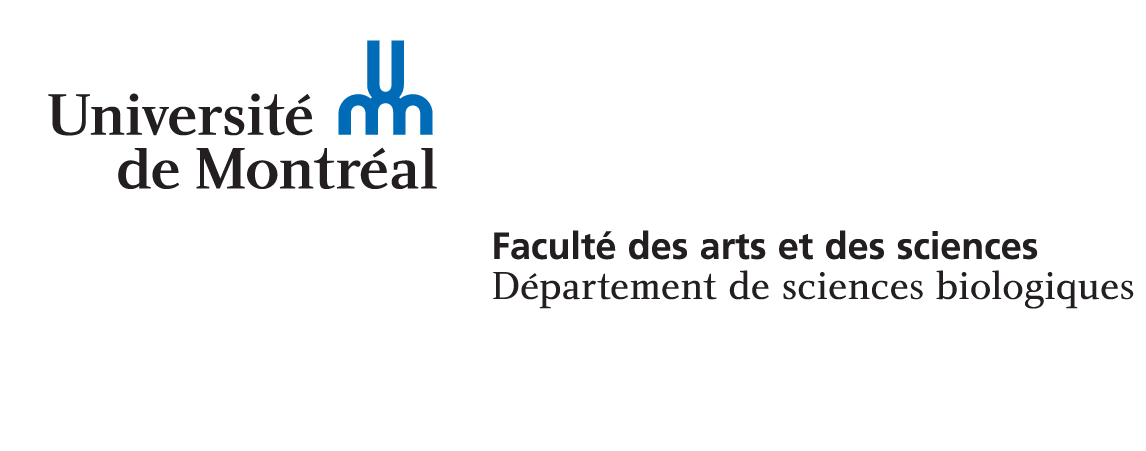 Date de mise à jour : 12-11-2020.Ce formulaire peut être rempli électroniquement en utilisant une version récente d’Acrobat Reader. À noter que vous devez enregistrer le formulaire sur votre poste de travail avant de le remplir. Télécharger gratuitement Acrobat Reader.Répartition : 6 crédits obligatoires et 39 crédits à option dont 12 à 18 crédits de stages de recherche ou de travaux dirigés.Vous devez planifier dans ce formulaire tous les cours que vous désirez suivre en inscrivant le trimestre et l’année. Pour une modification par la suite, veuillez envoyer un courriel à roberta.nascimento@umontreal.ca. Vous pouvez voir votre structure complète dans votre Centre étudiant (section Études, case déroulante Exigences réussite).Pour connaître l’horaire et la description des cours, veuillez consulter le site du Bureau du Registraire qui présente l’information officielle et à jour : http://registraire.umontreal.ca/etudes-et-services/horaire-des-cours/.Retourner ce formulaire par courriel (numérisé), en personne ou par la poste à :Roberta Nascimento, TGDE cycles supérieurs, Département de sciences biologiquesPavillon Marie-Victorin, bureau D-219, C.P. 6128, succ. Centre-Ville, Montréal (Québec) - H3C 3J7roberta.nascimento@umontreal.ca La consultation d’Hélène Tardif, bibliothécaire disciplinaire, est recommandée pour accroître les compétences informationnelles de l’étudiant dans son cheminement aux cycles supérieurs. Nom de l’étudiantMatriculeBloc 71A Automne / AnnéeHiver / AnnéeObligatoire – 6 créditsObligatoire – 6 créditsObligatoire – 6 créditsBIO6004 Communication scientifique (3) /  /      BIO6032 Bio. computationnelle et modélisation (3) /       / Bloc 71BAutomne / AnnéeHiver / AnnéeÉté / AnnéeOption – Minimum 18 crédits, maximum 27 créditsOption – Minimum 18 crédits, maximum 27 créditsOption – Minimum 18 crédits, maximum 27 créditsOption – Minimum 18 crédits, maximum 27 créditsBIN6002 Principes d’analyse génomique (3) /       /       /      BIO6009 Lectures dirigées en biologie (3) /       /       /      BIO6033 Méthodes quantitatives en biologie (3) /       /       /      BIO6034 Dynamique des populations (3) /       /       /      BIO6035 Modélisation écologique (3) /       /       /      BIO6036 Modélisation de la qualité des habitats (3) /       /       /      BIO6037 Analyse des réseaux écologiques (3) /       /       /      BIO6065 École d'été synthèse écolog. données (4) /       /       /      BIO6077 Analyse quantitative des données (4) /       /       /      BIO6115 Progrès en phylogénie systématique (3) /       /       /      BIO6204 Génétique des populations (3) /       /       /      BIO6245 Analyse phylogénétique (4) /       /       /      BIO6260 Génomique microbienne (3) /       /       /      BIO6720 Écologie du paysage (3) /       /       /      BIO6851 Écologie des communautés (3) /       /       /      BIO6866 Théorie des jeux en biologie (3) /       /       /      GEO6321 Travaux pratiques en géomatique (3) /       /       /      Bloc 71C Stages et travaux dirigésAutomne / AnnéeHiver / AnnéeÉté / AnnéeOption – Minimum 12 crédits, maximum 18 créditsBIO6061-BIO6062 à compter du 2e trimestre uniquement.Option – Minimum 12 crédits, maximum 18 créditsBIO6061-BIO6062 à compter du 2e trimestre uniquement.Option – Minimum 12 crédits, maximum 18 créditsBIO6061-BIO6062 à compter du 2e trimestre uniquement.Option – Minimum 12 crédits, maximum 18 créditsBIO6061-BIO6062 à compter du 2e trimestre uniquement.BIO6061 Stage avancé de recherche 1 (6) /       /       /      BIO6062 Stage avancé de recherche 2 (6) /       /       /      BIO6063 Travail dirigé 1 (6) /       /       /      BIO6064 Travail dirigé 2 (6) /       /       /      Remarques ou autres (cours complémentaires imposés à l’admission, cours hors programme etc.)Étapes obligatoires du cheminement des études Dates limites à retenirPlan global des étudesAvant le début du 1er trimestreFin de candidatureÀ la fin du 6e trimestre (2 ans)Signature manuscrite de l’étudiantDate